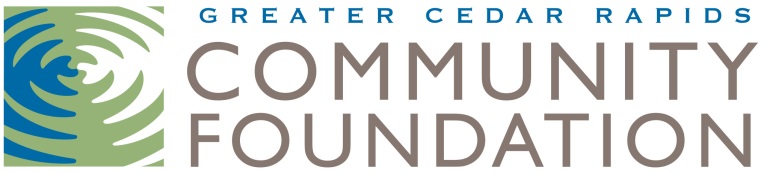 2015 NOMINATION FORMMinnie Rubek Staff Excellence AwardFor any staff member or team at a Linn County nonprofit organization, other than the CEO/Executive DirectorMinnie Rubek was an unsung heroine of our community. She worked as a member of the housekeeping staff at Interstate Power and Light for many years. Upon her passing, she left her estate to the Community Welfare fund—the predecessor of the Community Foundation—in what was a transformative gift for the organization and the greater community. Her work and dedication over many years made a lasting—albeit quiet—impact on the community as a whole.   With that idea in mind, the Minnie Rubek Staff Excellence Award honors a nonprofit staff member or team who has quietly gone “above and beyond” in their commitment and dedication to their organization and its mission, thereby enhancing the overall effectiveness of the organization. They are an unsung hero of the organization. This award is not intended for an organization volunteer, but can be awarded to a staff team. In 2015, we will be presenting one award. The honoree will be selected by a committee of nonprofit peers.  The award will be presented to recipient at the Celebration of Community hosted by the Greater Cedar Rapids Community Foundation on Tuesday, November 17, from 4 – 6 p.m. at Theatre Cedar Rapids, 102 3rd St SE, Cedar Rapids. The nominator and the honoree will be notified prior to the event.Nominator InformationNominee InformationPlease provide a brief narrative (not to exceed 400 words) describing how the nominee meets the following Minnie Rubek Staff Excellence Award criteria: Describe the lasting quantifiable impact this nominee has had on his/her organization and the community. The award recipient is someone who makes a unique contribution to the organization and the community.Nominations are due by September 9th at 4:30 p.m.Greater Cedar Rapids Community FoundationAttn: Carrie Walker324 3rd Street SECedar Rapids, Iowa 52401or carrie.walker@gcrcf.orgIf you have any questions, please contact Carrie Walker at 319.774.2375 or carrie.walker@gcrcf.org. Name: Organization Name: Title: Mailing Address: Phone Number: Email Address: Name: Organization: Number of years at the organization:Title: Mailing Address: Phone Number: Email Address: 